MODULE 4 – CONFLICT SOLVINGM4.WS14 - Characteristics of the Conflict Modes (Thomas-Kilmann Conflict Mode Instrument)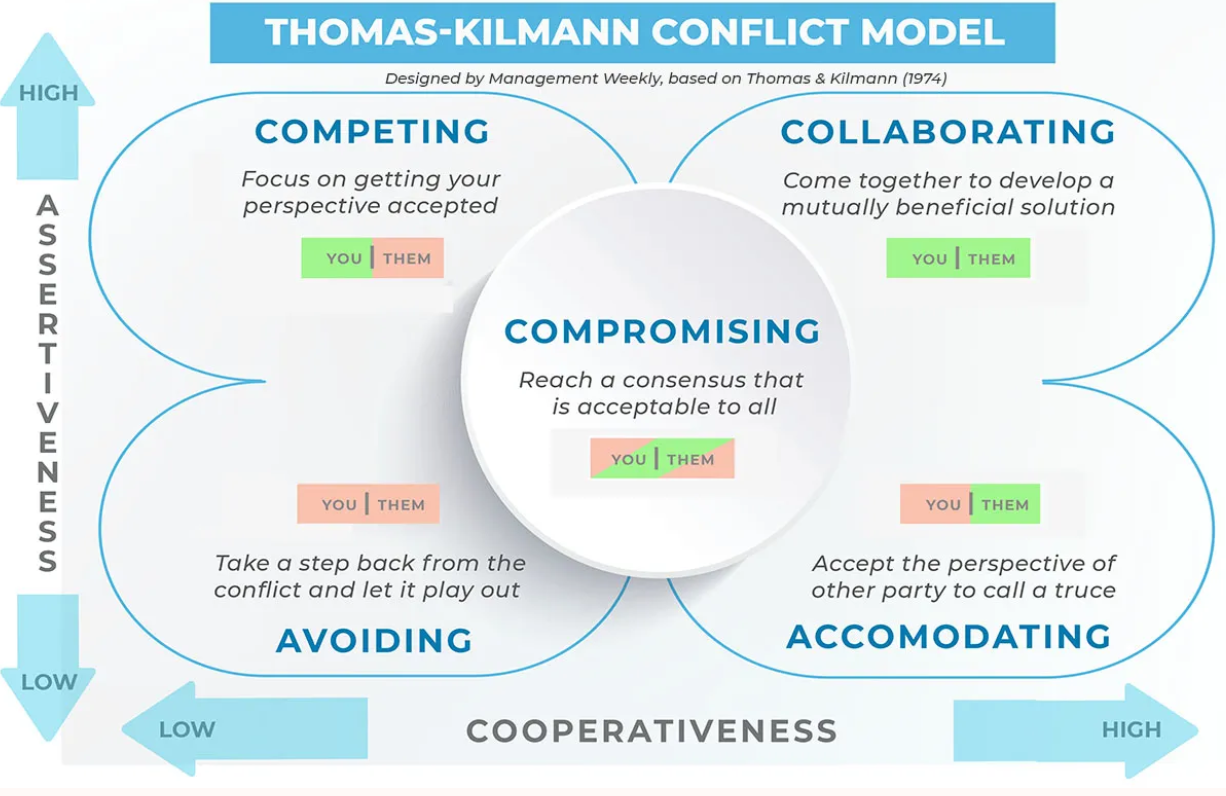 Conflict Mode Self-Assessment determines an individual’s preferred style of dealing with conflict (competing, accommodating, collaborating, avoiding, or compromising). CompetingCharacteristics Assertive Uncooperative Pursues own concerns and needs sometimes at the expense of others It’s all about defending your position; standing your ground Able to effectively communicate views and persuade others Opposite of AccommodatingWhen it may be appropriate to use Issue is very important to you (there is a need to protect your or own self-interests) Little time for discussion and quick action needs to be taken (i.e. crisis) Problem is simple (does not require input from others) Culture and reward system support a win/lose environment
When it may be inappropriate to useCooperation from others is importantComplex problemsIssue is important to othersMaintaining good relationships with others is essentialAccommodatingCharacteristics Unassertive Cooperative Neglects one’s own concerns to satisfy the concerns of others Yields to another’s point of view Selfless The opposite of competingWhen it may be appropriate to use Issue is more important to others than to you Little time for discussion Preserving the relationship Continued competing would likely damage your cause (i.e. when you are losing) Issue is simple (does not require input from others) Fostering development of subordinates (i.e. allowing them to experiment) Culture and reward system encourage complianceWhen it may be inappropriate to use Complex problems Issue is important to you You have unique insight regarding the issueCompromisingCharacteristics Moderately assertive Moderately cooperative Goal is to satisfy both parties Finding the middle ground (splitting the difference) Negotiating Between competing and accommodating
When it may be appropriate to use Issue is moderately important to everyone Little time for discussion Back-up to collaborating or when competing fails to be successful The value of maintaining the relationship is more important than the outcome Culture and reward system encourage quick fixes and immediate results
When it may be inappropriate to use Complex issues Issue is very important to both parties One or both parties are unwilling to give up something to reach middle groundAvoidingCharacteristics Unassertive Uncooperative Does not pursue concerns of other party Withdrawals Does not deal with the situation Opposite of Collaborating
When it may be appropriate to use Stress is overwhelming or to reduce tensions and regain perspective Low levels of trust Issue is not important or other issues are more pressing Need for more information before making a decision Culture and reward system does not encourage cooperation and teamwork When it may be inappropriate to use Issue is important to you Issue needs to be resolved Maintaining good relationships with others is essentialCollaboratingCharacteristics Assertive Cooperative Works with others to find creative solutions Attempts to find a solution that benefits everyone Opposite of Avoiding
When it may be appropriate to use Issue is very important to everyone When both sets of concerns are too important to be compromised High levels of trust / positive culture Complex issue (multiple people are needed to solve the issue) Ample time available Culture and reward system encourages cooperation and teamwork
When it may be inappropriate to use Overwhelming stress Low levels of trust / negative culture Issue is not very important or critical Limited timeActivity - Discuss: what are the advantages and disadvantages of each mode (group discussion). Share your mode with each other.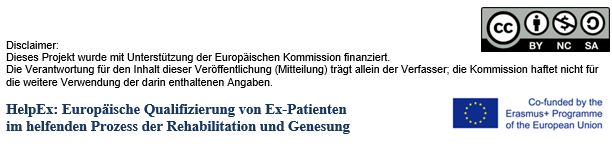 